ЗАДАНИЕ. Изучите строение одноклеточных животных. Для этого выполните следующие задания:Прочитайте текст §19 (стр. 51).Изучите таблицы 1 и 2 (приложение).Рассмотрите в учебнике рисунки 2.20 и 2.21 (стр. 51)Выполните лабораторную работу №5 (приложение).Таблица 1. Значение одноклеточных животных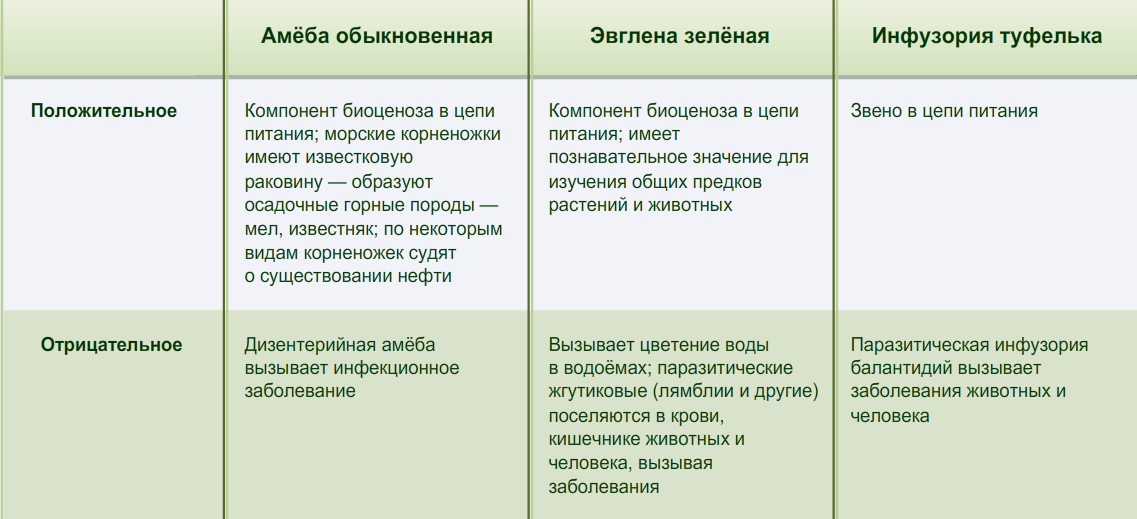 Таблица 2. Строение тела одноклеточных животных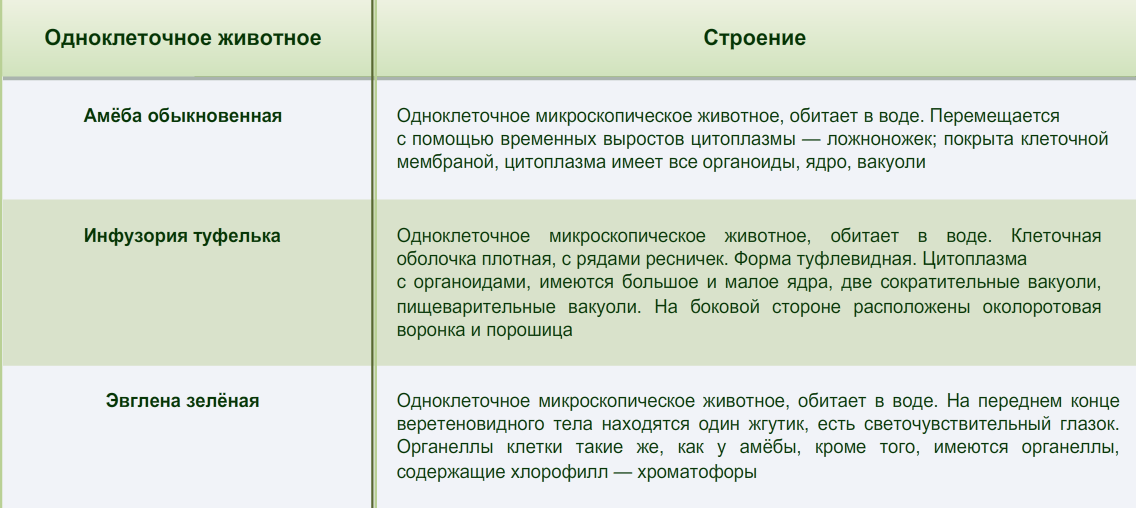 В. Закрепление изученного материалаДайте краткие ответы на вопросы.Для чего одноклеточным организмам нужны сократительные вакуоли?Какие органеллы в отличие от одноклеточных животных отсутствуют у одноклеточных растений? Что такое фитофтора?Какой одноклеточный организм передвигается с помощью ложноножек?Благодаря чему клетки простейших могут выполнять все функции живого организма?Напишите «да», если утверждение верное, или «нет», если утверждение неверное.Среди одноклеточных водорослей есть и подвижные формы, например, хламидомонада.Продающиеся в магазинах пачки дрожжей – это спрессованные одноклеточные животные – простейшие.Одноклеточный гриб фитофтора поражает живые листья и клубни картофеля, листья и плоды томатов.Одноклеточные сочетают в себе свойства клетки и самостоятельного организма. Одноклеточные растения наиболее часто встречаются среди водорослей.